О внесении изменений в постановление администрации г. Канска от 11.04.2014 № 537В целях организации мероприятий, направленных на воспитание патриотических чувств граждан, создания условий для организации досуга населения, руководствуясь статьями 30, 35 Устава города Канска,  ПОСТАНОВЛЯЮ: 1. Внести в постановление администрации г. Канска от 11.04.2014 № 537 «О проведении мероприятий, посвященных празднованию 69-й годовщины Победы в Великой Отечественной войне 1941-1945 годов» (далее – постановление) следующие изменения:1.1. В приложении № 3 к постановлению «План организационных мероприятий по подготовке и проведению празднования 69-й годовщины Победы в Великой Отечественной войне 1941-1945 гг.» добавить п. 6.302. Начальнику отдела организационной работы, делопроизводства кадров и муниципальной службы администрации города Канска (Чудаковой Н.В.) ознакомить лиц, указанных в настоящем постановлении под роспись.3. Консультанту главы города по связям с общественностью отдела организационной работы, делопроизводства, кадров и муниципальной службы администрации г. Канска (Н.И. Никонова)  разместить данное постановление на официальном сайте муниципального образования город Канск в сети Интернет. 4. Контроль за исполнением настоящего постановления возложить на заместителя главы города по социальной политике Н.И. Князеву.5. Постановление вступает в силу со дня подписания.Глава города Канска                                                                                 Н.Н. Качан           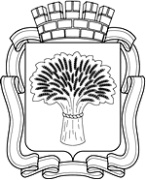 Российская ФедерацияАдминистрация города Канска
Красноярского краяПОСТАНОВЛЕНИЕРоссийская ФедерацияАдминистрация города Канска
Красноярского краяПОСТАНОВЛЕНИЕРоссийская ФедерацияАдминистрация города Канска
Красноярского краяПОСТАНОВЛЕНИЕРоссийская ФедерацияАдминистрация города Канска
Красноярского краяПОСТАНОВЛЕНИЕРоссийская ФедерацияАдминистрация города Канска
Красноярского краяПОСТАНОВЛЕНИЕ07.05.2014 г.№6686.30Подвоз кадетов для участия в праздничных мероприятиях (1 автобус):- Кадетский корпус- пл. им. Н.И. Коростелева09.05 к 8.45к 10.45МКУ «Управление образования г. Канска» (Панов А.П.),